The parts of the day in blue are required programming. The sequence of events is flexible. How programs deal with lunch, nap, bathroom and hand washing routines is up to them.  Many programs have a second SGT in the afternoon. Additional literacy experiences beyond the required Book Times must be built into the routine.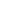   TimeMinutesActivity15Greeting / Breakfast10Message Board10Book Time (Interactive Read Aloud)10Planning Time60Work Time10Cleanup Time10Recall Time20Small Group Time40Outside Time10Lunch Prep / Handwashing45Lunch / Literacy / Bathroom70Quiet Time (Read Aloud Optional)10Wake / Bathroom40Outside Time20Wash Hands / Snack*15Large Group Time10Book Time (Read Aloud w/ Reference to Print)20Small Group Time5Literacy / DismissalTOTAL4307 hours, 10 minutes